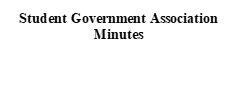 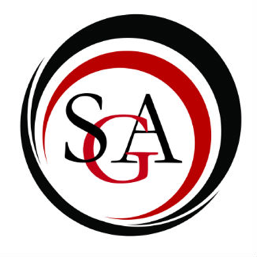 I. Call to order: 6:02II. Roll Call: Oakley Gorman, Daniel Teeter, Anna Duncan, Ashley Newell, Helen Brackel, Andrea Ofalt, Natalie Bliss, David Young, Dan Storrs, Lillian Ulsh, Natalie Drumm, Grace Brunell, Madelyn Rudy, Faith Burrowes, Trevor Christ, Nautica Brown, Quinn Eyster, Mr. DuBordExcused: Justin Knarr, Grace Brunell, Dante Thompson, Brittany Tiffany, Mayson Bryant, Carson Witherite, Hayley Skillens, Katie Glover, Tom FinkIII. Approval of last week MinutesSo move: DanielSecond: AnnaPasses IV. Officer Reports President: (Ashley Newell)It's almost the end of the semester, keep trucking.Vice President (Anna Duncan)No reportTreasurer (Carson Witherite)COF Balance: $22,984.26SGA Balance: $56,140.73Good evening, work hard as the semester nears a close! The SGA balance will continue to go down as we finalize more Spring Fling payments. Let me know if you have any questions regarding budgetary things. I am working on finalizing a proposal to send to the President's Office and Trustees regarding the Student Activity Fee.Parliamentarian (Daniel Teeter)We will have the 2nd round of nominations. The elections start tomorrow at noon through Sunday until 7:00 pm. You can vote via My Mansfield.PR Director (Mayson Bryant)I will be sending out an email regarding Spring Fling volunteering. A reminder that every one MUST work an event to be in good standing with SGA.Secretary (Oakley Gorman)Let me know if you have any questions about your attendance.Director of Technology (IT director)(Brittany Tiffany)Good luck with nominations. I hope everything goes well!V. Committee Reports University Committee Reports:i.   Commonwealth University (CU) Senate:N/Aii. Academic Policy Committee:  Policies are being voted on in the next meeting.iii. IT Subcommittee: We don't meet until April 30th.iv. Student Affairs and Admissions Committee: N/Av. CCSI: We met last week. Discussed the Student Activity Fee. Received a report based upon current enrollment and deposit records, and if there is no change to the fee, we will only get less than $600k in Student Activity revenue. We discussed some aspects of the Spirit Store. Please go and support the store!!!vi. Mansfield Assembly:N/Avii. DEI Committee: N/Aviii. Committee on Finance (COF): No meeting this week.ix. Student Success and Campus Life Committee:N/A		x. Bylaw Committee:No report		xi. Food Committee: (David Young)No report		xii. Fundraising Committee:N/Axiii. Commencement Committee:N/AVI. House of RepresentativesACDA: (Justin Knarr)No reportBSU: N/ACarontawan: (Nautica Brown)We finished the yearbook. On May 2nd from 12:00-2:00 pm in front of the Spirit Store, 15 hard copies will be sold. So get them while supplies last. There will be a code there to order them online.Geoscience club:(Natalie Bliss)We are working on getting tickets ordered for Penns Cave.Earth day got concealed due to bad weather. We’re waiting for it to be rescheduled.IFC: (Trevor Christ)Larry Mansfield went over Robert’s Rules for Greek Life. It was very beneficial.We will be tabling for a blood drive in Lower Manser this week.FHP (Future Healthcare Professionals)(Natalie Drumm):We are preparing for the Relay For Life this Friday 5-9pm.MU Cheer Team: N/AMUSVO: (Kade Showers)N/APanhellenic Council: (Grace Brunell)No reportPCMEA: N/APolitical Science Club:Last meeting we discussed ideas for this semester. We are having nominations and elections.ROTARACT: (Katie Glover)No reportSAAC: (Kellen Herman)N/ASAGA: (Sarah Cassavaugh)N/ASteadman Studies (Faith Burrowes)Discussed Mountiestock logistics on Friday.Student Dietetic Association (SDA)(Lauren Watson): On April 4th Nichole Wible, the Assistant Director for Career and Professional Development, came to speak with SDA about networking. This was a very successful event and very beneficial. Our last meeting of the semester will be April 25th at 12:30 in the food lab of Elliott and we will be voting on officers for next year.Snow Sports Club (SSC): (Madelyn Rudy)We are in the process of planning our elections meeting!WNTE: We are hosting a Mario Kart tournament Friday. Sing up by 6:50 because the start time is 7:00 pm. There will be pizza and snacks.Food Committee:N/AFlashlight: (Dante Thompson)No reportE-Sports Club: (Helen Brackel)Had a long but good weekend for our fundraiser.We are voting for a new vice-president and president.Mansfield Opera Theater (MOT)(Hayley Skillens):We are still holding virtual nominations for our e-board. In person elections will take place the day of the opera announcement (date TBD). Tonight, members of Mansfield Opera Theater are performing at the "Night at the Opera" event at the Troy Holy Trinity Church. Psychology Club (Andrea Ofalt):No reportPhotography Club (Anthony Dunkel):N/AVII. Old BusinessMotion to discuss 2nd round of nominations: (Daniel)President: Daniel Teeter - Withdraw; Oakley Gorman (Second: Anna)Vice-president: Oakley - WithdrawSecretary: Oakley Gorman - WithdrawParliamentarian: Daniel Teeter - Withdraw; Lillian Ulsh (Second: Daniel)PR director: No changesIT Director: No changesTreasurer: The nominee by COF is Carter RouteMotion to close nominations: (Ashley)So move: DanielSecond: AnnaVIII. New BusinessMotion to discuss a proposed constitution amendment: (Ashley)Second: DanielDiscussion: Add Article III Section I E (A member of the body for three weeks can run for Secretary and IT Director (Not the exact words)): This will go into effect in future elections but not this semester. We came to the conclusion of IT Director and Secretary because they are good first positions to give you experience on the executive board. Motion to table: DanielSecond: AnnaIX. Senator CommentsN/AX. Faculty Representative N/AXI. Advisor (Mr. DuBord)We are heading into the end of term,  so I wish you all good luck. As always, Commonwealth is facing endless change so if you have concerns or questions, feel free to reach out. I will help with anything.XII. AnnouncementsNext Saturday is the choir concert. Be there or be square. (Daniel)Mansfield little league is starting this weekend so go out and support the kids. (Daniel)XIII. Public Q & AN/AXIV. Adjournment So move: Daniel Second: AnnaPasses at 6:18